Na temelju točke II. Odluke o dodjeli radnih bilježnica i jednokratnoj novčanoj pomoći učenicima s prebivalištem na području Općine Punat KLASA:080-02/20-01/01, URBROJ:2142-02-02/1-20-24 donesene 30. srpnja 2020. godine, Općina Punat objavljujeJAVNI POZIVZA PODNOŠENJE ZAHTJEVA ZA OSTVARIVANJE PRAVA NA JEDNOKRATNU NOVČANU POMOĆ ZA KUPNJU UDŽBENIKA ZA UČENIKE SREDNJIH ŠKOLA S PREBIVALIŠTEM NA PODRUČJU OPĆINE PUNATZA ŠKOLSKU GODINU 2020./2021.Pozivaju se svi učenici srednjih škola s prebivalištem na području Općine Punat da podnesu zahtjev za ostvarivanje prava na jednokratnu novčanu pomoć za kupnju udžbenika za školsku godinu 2020./2021. u iznosu od 500,00 kuna.Zahtjev za ostvarivanje prava na jednokratnu novčanu pomoć za kupnju udžbenika na propisanom obrascu podnosi učenik odnosno roditelj (za maloljetnog učenika) Jedinstvenom upravnom odjelu Općine Punat.Uz ispunjeni zahtjev potrebno je priložiti:presliku osobne iskaznice učenika/ce;potvrdu o redovnom upisu u srednju školu (samo za učenike koji nisu upisani u Srednju školu „Hrvatski kralj Zvonimir“ Krk).Obrazac zahtjeva nalazi se na službenoj internetskoj stranici Općine Punat (E-servisi za građane - Obrasci i online forme - Zahtjevi za građane na webu) www.punat.hr i u prostorijama Općine Punat te se predaje u pisarnicu zaključno do 2. listopada 2020. godine.              PročelnicaNataša Kleković, dipl.iur., v.r.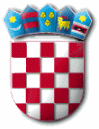 R E P U B L I K A   H R V A T S K APRIMORSKO – GORANSKA ŽUPANIJAOPĆINA PUNATJEDINSTVENI UPRAVNI ODJELKLASA: 602-09/20-01/01URBROJ: 2142-02-03/8-20-1Punat, 1. rujna 2020. godine